Colegio santa María de Maipú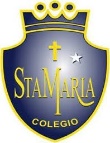 Departamento de artes, tecnología y música.Correo: juan.leuthner@colegiosantamariademaipu.clCanal de YouTube: Departamento de Artes SMM.   Nivel: 7° básico   Link de la clase: https://youtu.be/XRka0-kdp5kGuía de N° 12 Retroalimentación.7° Básico.Nombre_______________________________________ Curso: _______ Fecha: _______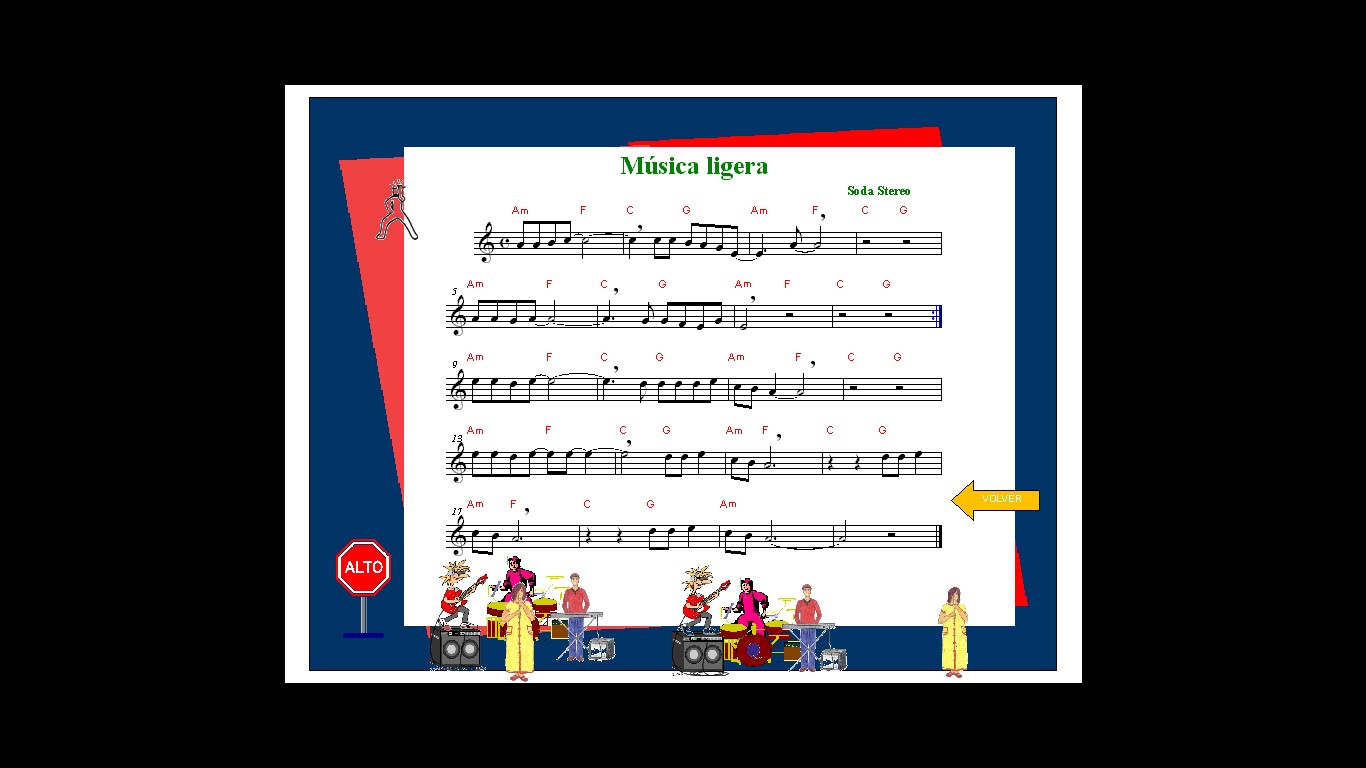 Retroalimentación.*no es con calificación solo formativo.Pauta para avances en la práctica instrumentalPauta para avances en la práctica instrumentalPauta para avances en la práctica instrumentalPauta para avances en la práctica instrumentalPauta para avances en la práctica instrumentalindicadoresnunca (1 punto)A veces (2 puntos)Generalmente (3 puntos)Siempre (4 puntos)Cumple responsablemente con su práctica musical clase a clase al traer su material de trabajo.Presenta una postura corporal relajada y con buen apoyo al ejecutar el instrumento.Manipula con precisión y delicadeza el instrumento musical al momento de utilizarlo.interpreta correctamente la estructura de la canción.interpreta correctamente el ritmo de la canción.interpreta correctamente las alturas de la canción.Mantiene un pulso constante durante toda la interpretación.Puntaje total: 28 puntosnnuncaNunca, o muy rara vez, se cumple el indicador.AA vecessolo pocas veces o de manera aislada se cumple el indicador.ggeneralmenteEn gran parte del desempeño se cumple el indicador.sSiempreEl indicador se cumple en la totalidad del desempeño de la o el estudiante o del grupo.